YILKI ATIYılkı atı otlar.Aylin  yılkı atını yakala.O  yılkı atı mı?Yakala Aylin yakala.Yılkı atı yakala.Aylin  yılkı atını yakalar.Aylin ile Ayten yılkı atını yıkar.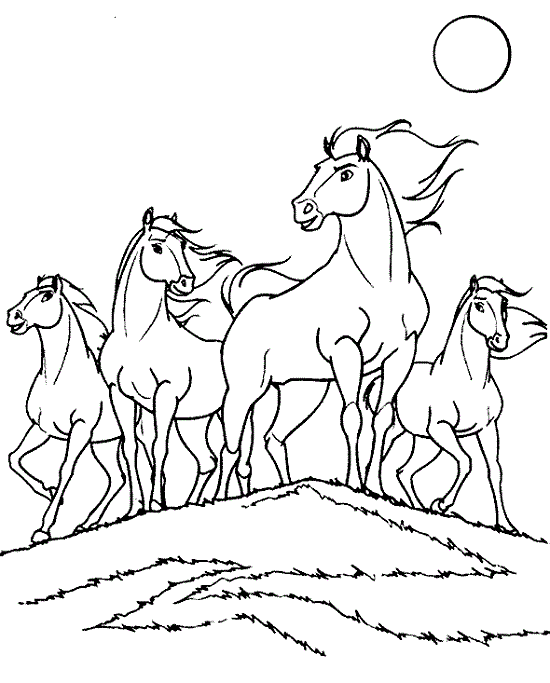 